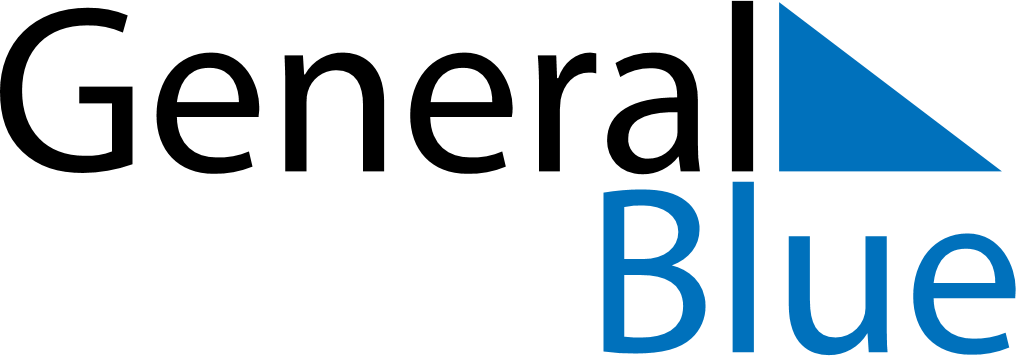 Weekly CalendarJanuary 20, 2019 - January 26, 2019Weekly CalendarJanuary 20, 2019 - January 26, 2019Weekly CalendarJanuary 20, 2019 - January 26, 2019Weekly CalendarJanuary 20, 2019 - January 26, 2019Weekly CalendarJanuary 20, 2019 - January 26, 2019Weekly CalendarJanuary 20, 2019 - January 26, 2019SUNDAYJan 20MONDAYJan 21MONDAYJan 21TUESDAYJan 22WEDNESDAYJan 23THURSDAYJan 24FRIDAYJan 25SATURDAYJan 26